T.C.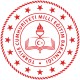 BURDUR VALİLİĞİİl Millî Eğitim Müdürlüğü................ İlkokulu/Ortaokulu/Lisesi/Kurumu/MüdürlüğüSayı	: E-...............................................	..... /	/ 2023Konu	KursuBURDUR MEHMET AKİF ERSOY HALK EĞİTİMİ MERKEZİNEOkulumuzda/Kurumumuzda	kursuna olan talebi karşılamak üzereOkulumuz/Kurumumuz ................................. Öğretmeni (meb öğretmeni )	'nınhafta içi / hafta sonu ............. ile ............. saatleri Okulumuz	SporSalonunda	/	Dersliğinde   /   Bilgisayar	Sınıfı   /	Çok	Amaçlı   Salonda	kurs	öğretmeni	olarak görevlendirilmesi hususunda:Gereğini bilgilerinize arz/rica ederim..................................Okul / Kurum MüdürüEki: Kurs müracaat formu ve kursiyer listesiAÇIKLAMALAR:"Kurs Talep Formu" Kurum tarafından kursiyer listesi eklenerek üst yazı olarak Müdürlüğümüze gönderilecektir. "Kurs Müracaat Formu ve Kursiyer Listesi",) (Resmi yazı eki olarak gönderilecek.)	Kurslarla ilgili formlar kurum web sitemiz https://burdurhem.meb.k12.tr anasayfa - dökümanlar menüsünde yer almaktadır.Adres :Bu belge güvenli elektronik imza ile imzalanmıþtır.Belge Doðrulama Adresi : https://www.turkiye.gov.tr/meb-ebysBilgi için:Telefon No :	Unvan : Büro HizmetleriE-Posta:Kep Adresi : meb@hs01.kep.trÝnternetAdresi:	Faks:Bu evrak güvenli elektronik imza ile imzalanmıþtır. https://evraksorgu.meb.gov.tr adresinden 2656-105a-33d0-97ca-e5c6 kodu ile teyit edilebilir.